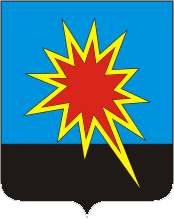                                    КЕМЕРОВСКАЯ ОБЛАСТЬКАЛТАНСКИЙ ГОРОДСКОЙ ОКРУГАДМИНИСТРАЦИЯ КАЛТАНСКОГО ГОРОДСКОГО ОКРУГА                             ПОСТАНОВЛЕНИЕот    26.06.2018 г.         № 114 – пОб утверждении административного регламента по предоставлению муниципальной услуги «О порядке назначения ежемесячной социальной поддержки гражданам, имеющим звание «Почетный гражданин города Калтана»В соответствии с Федеральным законом от 06.10.2003 N 131-ФЗ "Об общих принципах организации местного самоуправления в Российской Федерации", Федеральным законом от 27.07.2010 N 210-ФЗ "Об организации предоставления государственных и муниципальных услуг", постановлением Администрации Калтанского городского округа  от 11.05.2017 № 103-п «Об утверждении сводного реестра государственных и муниципальных услуг, оказываемых учреждениями Калтанского городского округа», в целях доступного и качественного исполнения  муниципальной услуги:         1. Утвердить прилагаемый административный регламент по предоставлению муниципальной услуги «О порядке назначения ежемесячной социальной поддержки гражданам, имеющим звание «Почетный гражданин города Калтана».          2. Опубликовать настоящее постановление в газете «Калтанский вестник», а также разместить на официальном сайте администрации Калтанского городского округа www.kaltan.net.         3. Настоящее постановление вступает в законную силу с даты официального опубликования.  4. Контроль исполнения настоящего постановления возложить на заместителя главы Калтанского городского округа по социальным вопросам А.Б. Клюеву. И.о главы Калтанскогогородского округа			                                Л.А. ШайхелисламоваУтвержденпостановлением администрации Калтанского городского округаот 26.06.2018 г. № 114-пАДМИНИСТРАТИВНЫЙ РЕГЛАМЕНТпредоставления муниципальной услуги «О порядке назначения ежемесячной социальной поддержки гражданам, имеющим звание «Почетный гражданин города Калтана»I. Общие положенияПредмет регулирования Предметом регулирования административного регламента управления социальной защиты населения Администрации Калтанского городского округа  предоставления муниципальной услуги «О порядке назначения ежемесячной социальной поддержки гражданам, имеющим звание «Почетный гражданин города Калтана» (далее - Административный регламент) является определение сроков и последовательности действий (административных процедур) при осуществлении полномочий по предоставлению указанной муниципальной услуги.Круг заявителейМуниципальная услуга предоставляется: гражданам Российской Федерации, удостоенные звания «Почетный гражданин города Калтана» (далее – заявители).Интересы заявителей могут представлять иные лица в соответствии с законодательством Российской Федерации (далее – представители).         От имени физических лиц заявления могут подавать:опекуны недееспособных граждан;представители, действующие в силу полномочий, основанных на доверенности или договоре.Требования к порядку информированияо предоставлении муниципальной услуги        1.3.1. Местонахождение Уполномоченного органа: 652740, Кемеровская область, г.Калтан, ул.Горького, 29, кабинет № 37        1.3.2. График (режим) приема заявителей:Справочный телефон: 8 (384-72-3-38-29) Адрес официального сайта в информационно-телекоммуникационной сети "Интернет" (далее - сеть Интернет):  Адрес электронной почты: klt@dsznko.ru1.3.3 Информация о муниципальной услуге предоставляется:на информационных стендах в помещениях Уполномоченного органа и многофункциональных центрах предоставления государственных и муниципальных услуг (далее – многофункциональные центры); на официальном сайте Уполномоченного органа в сети Интернет;размещение на Интернет-ресурсах организаций, участвующих в предоставлении муниципальной услуги;в федеральной государственной информационной системе "Единый портал государственных и муниципальных услуг (функций)" (www.gosuslugi.ru) (далее - Единый портал государственных услуг);в средствах массовой информации: публикации в газетах, журналах, выступления по радио, на телевидении;путем издания печатных информационных материалов (брошюр, буклетов, листовок);при устном обращении (лично либо по телефонам горячей линии) в Уполномоченный орган или многофункциональный центр;при письменном обращении (в том числе в форме электронного документа) в Уполномоченный орган .1.3.4. На информационных стендах подлежит размещению следующая информация:а) В отношении органа предоставляющего муниципальную услугу: почтовый адрес, адрес электронной почты, номера телефонов справочной службы, график (режим) приема посетителей, фамилия, имя, отчество (последнее - при наличии) руководителя органа предоставляющего муниципальную услугу;б) в отношении организаций, участвующих в предоставлении муниципальной услуги: почтовый адрес, адрес электронной почты, номера телефонов справочной службы, график (режим) приема посетителей, фамилия, имя, отчество (последнее - при наличии) руководителя организации;в) сроки предоставления муниципальной услуги;         г) формы заявлений и образцы их заполнения;д) порядок и способы подачи заявления;е).перечень многофункциональных центров, в которых предоставляется муниципальная услуга, адреса местонахождения, телефоны, график (режим) работы;ж) порядок и способы предварительной записи на подачу заявления;з) порядок записи на личный прием к должностным лицам;и) порядок обжалования решений, действий (бездействия) должностных лиц, ответственных за предоставление муниципальной услуги.1.3.5. На официальном сайте в сети Интернет подлежит размещению следующая информация:         а) В отношении органа предоставляющего муниципальную услугу: почтовый адрес, адрес электронной почты, номера телефонов справочной службы, график (режим) приема посетителей, фамилия, имя, отчество (последнее - при наличии) руководителя органа предоставляющего муниципальную услугу;б) в отношении организаций, участвующих в предоставлении муниципальной услуги: почтовый адрес, адрес электронной почты, номера телефонов справочной службы, график (режим) приема посетителей, фамилия, имя, отчество (последнее - при наличии) руководителя организации;в) Административный регламент с приложениями;г) тексты нормативных правовых актов, регулирующих предоставление муниципальной услуги;д) формы заявлений и образцы их заполнения;и) порядок и способы подачи заявления;к)перечень документов, необходимых для предоставления муниципальной услуги (далее - необходимые документы);л) порядок и способы получения результата предоставления муниципальной услуги;м) порядок и способы получения разъяснений по порядку получения муниципальной услуги;н) порядок и способы предварительной записи на подачу заявления;о)порядок информирования о ходе рассмотрения заявления и о результатах предоставления муниципальной услуги;п) порядок обжалования решений, действий (бездействия) должностных лиц, ответственных за предоставление муниципальной услуги. 1.3.6. Консультирование заявителей осуществляется по следующим вопросам:а) В отношении органа предоставляющего муниципальную услугу: почтовый адрес, адрес электронной почты, номера телефонов справочной службы, график (режим) приема посетителей, фамилия, имя, отчество (последнее - при наличии) руководителя органа предоставляющего муниципальную услугу;б) в отношении организаций, участвующих в предоставлении муниципальной услуги: почтовый адрес, адрес электронной почты, номера телефонов справочной службы, график (режим) приема посетителей, фамилия, имя, отчество (последнее - при наличии) руководителя организации;в) перечень необходимых документов;г) график приема заявителей;д) месторасположение и графиках работы организациях, участвующих в предоставлении муниципальной услуги;е) местонахождение и график работы вышестоящего органа, осуществляющего контроль за деятельностью Уполномоченного органа, в том числе за соблюдением и исполнением должностными лицами и сотрудниками положений Административного регламента и иных нормативных правовых актов, устанавливающих требования к предоставлению муниципальной услуги;ж) время ожидания в очереди на прием документов и получение результата предоставления муниципальной услуги;з) сроки предоставления муниципальной услуги;к) порядок обжалования действий (бездействия) и решений, осуществляемых и принимаемых в ходе предоставления муниципальной услуги;л) порядок и способы предварительной записи для подачи документов на предоставление муниципальной услуги.II. Стандарт предоставления муниципальной услуги2.1. Наименование муниципальной услуги «О порядке назначения ежемесячной социальной поддержки гражданам, имеющим звание «Почетный гражданин города Калтана»2.2. Наименование уполномоченного органа и организаций, обращение в которые необходимо для предоставления муниципальной услуги2.2.1. Муниципальная услуга предоставляется: Управлением социальной защиты населения Администрации Калтанского городского округа.2.2.2. Многофункциональный центр участвуют в предоставлении муниципальной услуги в части: -консультирования по вопросам предоставления муниципальной услуги, -формирования и направления межведомственных запросов в органы и организации, участвующие в предоставлении муниципальной услуги; -приема заявлений и документов, необходимых для предоставления муниципальной услуги;-выдачи результата предоставления муниципальной услуги.2.3. Результат предоставления муниципальной услуги2.3.1. Результатом предоставления муниципальной услуги являются:- назначение гражданам ежемесячной социальной поддержки- отказ в назначении гражданам ежемесячной социальной поддержкиПроцедура предоставления муниципальной услуги завершается путем выдачи (направления) заявителю следующих документов (информации):1. Уведомления о назначении  (отказе в назначении) ежемесячной социальной поддержки         2.3.2. Результат предоставления муниципальной услуги может быть получен: - в уполномоченном органе, на бумажном носителе при личном обращении заявителя;- на бумажном носителе почтовой связью;- в многофункциональном центре на бумажном носителе, при личном обращении заявителя;- в форме электронного документа подписанного электронной подписью в соответствии с требованиями Федерального закона "Об электронной подписи" .2.4. Срок предоставления муниципальной услуги,срок приостановления предоставления муниципальной услуги, срок выдачи (направления) документов, являющихсярезультатом предоставления муниципальной услуги           2.4.1. В случае представления документов в Уполномоченный орган оказание муниципальной услуги осуществляются в срок 20 дней со дня регистрации Управлением заявления.2.4.2. В случае представления документов в многофункциональный центр срок предоставления муниципальной услуги исчисляется со дня передачи многофункциональным центром соответствующих документов в Уполномоченный орган.2.5. Перечень нормативных правовых актов, регулирующихотношения, возникающие в связи с предоставлениеммуниципальной услуги2.5.1. Предоставление муниципальной услуги осуществляется в соответствии с:а) Конституцией Российской Федерации, принятой всенародным голосованием 12.12.1993г.б) Федеральным законом от 06.10.2003г. № 131-ФЗ «Об общих принципах организации местного самоуправления в Российской Федерации»в) федеральным законом от 27.07.2010 N 210-ФЗ "Об организации предоставления государственных и муниципальных услуг" (Собрание законодательства РФ", 02.08.2010, N 31, ст. 4179);г) федеральным законом от 02.05.2006 N 59-ФЗ "О порядке рассмотрения обращений граждан Российской Федерации" ("Собрание законодательства РФ", 08.05.2006, N 19, ст. 2060);д) федеральным законом от 06.04.2011 N 63-ФЗ "Об электронной подписи";е) Федеральным законом от 27.07.2006г. № 152-ФЗ «О персональных данных»ж) Постановлением Правительства РФ от 27.09.2011 N 797 «О взаимодействии между многофункциональными центрами предоставления государственных и муниципальных услуг и федеральными органами исполнительной власти, органами государственных внебюджетных фондов, органами государственной власти субъектов Российской Федерации, органами местного самоуправления" ("Собрание законодательства РФ", 03.10.2011, N 40, ст. 5559);з) постановлением Правительства Российской Федерации от 16.08.2012 г. N 840 "О порядке подачи и рассмотрения жалоб на решения и действия (бездействие) федеральных органов исполнительной власти и их должностных лиц, федеральных государственных служащих, должностных лиц государственных внебюджетных фондов Российской Федерации, а также Государственной корпорации по атомной энергии "Росатом" и ее должностных лиц" (Собрание законодательства Российской Федерации, 2012, N 35, ст. 4829; 2014, N 50, ст. 7113);и) Распоряжением Правительства РФ от 17.12.2009г. № 1993-р «Об утверждении сводного перечня первоочередных государственных и муниципальных услуг, предоставляемых в электронном виде»к)  Решение Калтанского городского совета народных депутатов  от 29.01.2003 г. №136 «Об утверждении положения о присвоении звания «Почетный гражданин города Калтана» л) Постановлением Администрации Калтанского городского округа от 11.05.2017г. № 103-п «Об утверждении сводного реестра государственных и муниципальных услуг, оказываемых учреждениями Калтанского городского округа»м) Постановлением Администрации Калтанского городского округа от 08.02.2013г. № 38-п «О порядке назначения ежемесячной социальной поддержки гражданам, имеющим звание «Почетный гражданин города Калтана»н) Уставом муниципального образования Калтанского городского округа, утвержденного решением городского Совета народных депутатов от 27.06.2005г. № 306 с изменениями внесенными решением Калтанского городского Совета народных депутатов от 05.07.2005г. № 309, с изменениями и дополнениями в виде новой редакции Устава города, принятого решением Калтанского городского Совета народных депутатов от 31.01.2006г. № 364о) Постановление Администрации Калтанского городского округа «Об утверждении требований к качеству предоставления муниципальных услуг юридическим и физическим лицам» от 29.12.2012 г. № 355-п;2.6. Исчерпывающий перечень документов, необходимыхв соответствии с нормативными правовыми актамидля предоставления муниципальной услуги  2.6.1. Для предоставления муниципальной услуги заявитель представляет следующие документы:а) заявление установленного образца о предоставлении муниципальной услуги (приложение N 2 к настоящему административному регламенту);б) заявление об обработке персональных данных (приложение N 5 к настоящему административному регламенту);в) паспорт гражданина Российской Федерации или документ, заменяющий паспорт гражданина Российской Федерации;г) удостоверение, подтверждающее присвоение звания «Почетный гражданин города Калтана» 2.6.2. Документы представляются как в подлинниках, так и в копиях, заверенных нотариусом, органами государственной власти или органами местного самоуправления, а также выдавшими их организациями.2.6.3. Если представленные копии документов не заверены в установленном законом порядке, специалист Управления, осуществляющий прием документов, сличив копии документов с их подлинниками, заверяет копии документов своей подписью с указанием должности, инициалов и фамилии.2.6.4. Заявители (представители заявителя) могут представить заявление и документы, необходимые для предоставления муниципальной услуги, следующими способами:- путем личного обращения в Управление  по месту жительства;- посредством почтовой связи в адрес Управления;- в форме электронных документов на адрес электронной почты Управления (при наличии электронной подписи) или посредством единого портала.Электронные документы подписываются в соответствии с требованиями Федеральных законов от 10.01.2002 N 1-ФЗ "Об электронной цифровой подписи", от 06.04.2011 N 63-ФЗ "Об электронной подписи". 2.6.5. В соответствии с частью 3 статьи 7 Федерального закона от 27.07.2010 N 210-ФЗ "Об организации предоставления государственных и муниципальных услуг" в случае, если для предоставления муниципальной услуги необходимо предоставление документов и информации об ином лице, не являющемся заявителем, при обращении за получением муниципальной услуги заявитель дополнительно представляет документы, подтверждающие наличие согласия указанных лиц или их законных представителей на обработку персональных данных указанных лиц, а также полномочие заявителя действовать от имени указанных лиц или их законных представителей при передаче персональных данных указанных лиц в Управление. Данное требование не распространяется на лиц, признанных в установленном порядке безвестно отсутствующими. 2.6.6. Управление  не вправе требовать от заявителя:- представления документов и информации или осуществления действий, предоставление или осуществление которых не предусмотрено нормативными правовыми актами, регулирующими отношения, возникающие в связи с предоставлением муниципальной услуги;- представления документов и информации, которые в соответствии с нормативными правовыми актами Российской Федерации, нормативными правовыми актами Кемеровской области и муниципальными правовыми актами Калтанского городского округа находятся в распоряжении органов, предоставляющих муниципальную услугу, иных органов, учреждений и организаций, участвующих в предоставлении государственных или муниципальных услуг, за исключением документов, указанных в части 6 статьи 7 Федерального закона от 27.07.2010 N 210-ФЗ "Об организации предоставления государственных и муниципальных услуг".Данные документы и информация должны запрашиваться в порядке межведомственного электронного взаимодействия без участия граждан.Заявитель вправе представить указанные документы, по собственной инициативе.2.7. Исчерпывающий перечень оснований для отказав приеме документов, необходимых для предоставлениямуниципальной услуги2.7.1. Основаниями для отказа в приеме документов, необходимых для предоставления муниципальной услуги, являются:а) непредставление заявителем документов (или предоставление не в полном объеме), необходимых для предоставления муниципальной услуги в соответствии с настоящим административным регламентом;б) предоставление документов с серьезными повреждениями, не позволяющими однозначно истолковать их содержание;в) отсутствие у лица, обратившегося в качестве представителя заявителя, полномочий действовать от имени заявителя.2.7.2. Отказ в приеме документов не препятствует повторной подаче документов при устранении оснований, по которым отказано в приеме документов.2.8. Исчерпывающий перечень оснований для приостановленияили отказа в предоставлении муниципальной услуги2.8.1. Основания для приостановления в предоставлении муниципальной услуги отсутствуют.2.8.2. Основаниями для отказа в предоставлении муниципальной услуги являются:а) представление заявителем недостоверных сведений и документов, по форме или содержанию не соответствующих требованиям действующего законодательства и настоящего административного регламента;б) в случае смерти гражданина, а также признания его в установленном порядке умершим или безвестно отсутствующим с 1-го числа месяца, следующего за месяцем в котором наступила смерть либо вступило в силу судебное решение об объявлении умершим или о признании безвестно отсутствующим.2.9. Перечень услуг, которые являются необходимымии обязательными для предоставления муниципальной услугиУслуги, которые являются необходимыми и обязательными для предоставления муниципальной услуги отсутствуют2.10. Порядок, размер и основания взимания платыза предоставление услуг, которые являются необходимымии обязательными для предоставления муниципальной услуги,включая информацию о методике расчета размера такой платы           Плата за предоставление услуг, которые являются необходимыми и обязательными для предоставления муниципальной услуги,  не предусмотрена.2.11. Порядок, размер и основания взимания государственнойпошлины или иной платы, взимаемой за предоставлениемуниципальной услугиПредоставление муниципальной услуги осуществляется бесплатно2.12. Максимальный срок ожидания в очереди при подачезаявления о предоставлении муниципальной услуги, услуги,предоставляемой организацией, участвующей в предоставлениимуниципальной услуги, и при получении результатапредоставления таких услугМаксимальный срок ожидания в очереди при подаче заявления о предоставлении муниципальной услуги и при получении результата предоставления муниципальной услуги в учреждении, осуществляющем прием заявлений и выдачу результата предоставления муниципальной услуги не должен превышать 15 минут.2.13. Срок регистрации запроса заявителяо предоставлении муниципальной услуги, услугиорганизации, участвующей в ее представлении2.13.1. Заявление, представленное заявителем лично, регистрируется в установленном порядке в Уполномоченным органе в день обращения заявителя. 2.13.2. Заявление, представленное посредством почтового отправления, регистрируется в установленном порядке в Уполномоченным органе в день его поступления от организации почтовой связи.2.13.3. Заявление, представленное заявителем через многофункциональный центр, регистрируется в установленном порядке Уполномоченным органом в день поступления от многофункционального центра.2.13.4. Заявление, представленное заявителем через электронную почту или  Единый портал государственных и муниципальных услуг (функций)  регистрируется в течение дня с момента его поступления2.14. Требования к помещениям, в которых предоставляетсямуниципальная услуга, услуга, предоставляемаяорганизацией, участвующей в предоставлении муниципальнойуслуги, к месту ожидания и приема заявителей, размещениюи оформлению визуальной, текстовой и мультимедийнойинформации о порядке предоставления муниципальной услуги2.14.1. Помещение, в котором предоставляется муниципальная услуга, обеспечивается необходимыми для предоставления муниципальной услуги оборудованием, канцелярскими принадлежностями, офисной мебелью, а также информационными стендами.2.14.2. Вход и передвижение по помещению, в котором осуществляется прием документов, не должны создавать затруднений для лиц с ограниченными возможностями здоровья.Помещения для приема заявителей располагаются, по возможности, на нижних этажах зданий с отдельным входом.            2.14.3. Заявителю обеспечиваются надлежащие условия для ожидания (стулья, стол, освещение). В доступном месте размещаются стенды с информацией.            2.14.4. Помещение сотрудника должно соответствовать следующим требованиям: наличие соответствующих вывесок и указателей; наличие столов, стульев; наличие телефона; оснащение рабочего места сотрудника в установленном порядке вычислительной и организационной техникой, а также канцелярскими принадлежностями; доступ к основным нормативным правовым актам, регулирующим порядок предоставления государственной услуги.            2.14.5. Место ожидания и приема заявителей должно соответствовать следующим требованиям: наличие соответствующих вывесок и указателей; для заполнения необходимых документов обеспечивается писчей бумагой, ручками; доступ к основным нормативным правовым актам, регулирующим порядок предоставления государственной услуги. Вход и передвижение по помещениям, в которых проводится прием граждан, не должны создавать затруднений для лиц с ограниченными физическими возможностями, иметь доступные места общественного пользования. Для этого вход в помещение оборудуется специальным пандусом, обеспечивается беспрепятственное перемещение и разворот специальных средств для передвижения (кресел-колясок). Столы, предназначенные для лиц с ограниченными физическими возможностями, размещаются в стороне от входа, с учетом беспрепятственного подъезда и поворота специальных средств для передвижения (кресел-колясок).            2.14.6. На территории должны быть оборудованы места для стоянки для транспортных средств лиц с ограниченными физическими возможностями..            2.14.7. Заявителям предоставляется информация о фамилии, имени, отчестве (при наличии) и должности сотрудников, которые их обслуживают. Для этого сотрудники обеспечиваются личными идентификационными карточками и настольными табличками.2.15. Показатели доступности и качества предоставлениямуниципальной услуги2.15.1. К показателям, характеризующим качество и доступность муниципальной услуги, относятся:а) сроки предоставления муниципальной услуги;б) доступность предварительной записи;в) время ожидания в очереди для получения муниципальной услуги;г) полнота, актуальность и доступность информации о порядке предоставления муниципальной услуги;д) количество взаимодействий заявителя с должностными лицами при предоставлении муниципальной услуги и их продолжительность; 2.15.2. Соблюдение сроков предоставления муниципальной услуги определяется как отношение количества заявлений, исполненных с нарушением сроков, к общему количеству рассмотренных заявлений за отчетный период.2.15.3. Доступность предварительной записи отражает, через какое количество дней заявитель попадет на прием при осуществлении предварительной записи.2.15.4. Среднее время ожидания в очереди при обращении заявителей о предоставлении муниципальной услуги определяется путем опроса заявителей, обратившихся на прием, с последующим расчетом среднего времени ожидания заявителем своей очереди. 2.15.5. Полнота, актуальность и доступность информации о порядке предоставления муниципальной услуги определяется путем опроса заявителей.Количество взаимодействий заявителя с должностными лицами при предоставлении муниципальной услуги и их продолжительность определяется путем опроса заявителей.2.16. Иные требования, необходимые для предоставления муниципальной услуги
         2.16.1. При обращении за получением муниципальной услуги в электронном виде документы, указанные в  административном  регламенте и необходимые для оказания муниципальной услуги, подписываются  электронной подписью заявителя. 2.16.2. При использовании заявителем электронной подписи при обращении за получением муниципальной услуги ее действительность подлежит проверке специалистом УСЗН, в соответствии с Федеральным законом от 6 апреля . N 63-ФЗ "Об электронной подписи", Правилами использования усиленной квалифицированной электронной подписи при обращении за получением государственных и муниципальных услуг, утвержденными постановлением Правительства Российской Федерации от 25 августа . N 852, Правилами определения видов электронной подписи, использование которых допускается при обращении за получением государственных и муниципальных услуг, утвержденными постановлением Правительства Российской Федерации от 25 июня . N 634.
         2.16.3. В случае если представленные в электронном виде заявление на оказание муниципальной услуги и документы к нему не заверены электронной подписью, специалист УСЗН,  обрабатывает полученный электронный документ как информационное заявление и сообщает заявителю по электронной почте дату, время, место представления оригиналов документов, необходимых для оказания муниципальной услуги и идентификации заявителя.2.16.4. В случае если в результате проверки квалифицированной подписи будет выявлено несоблюдение установленных условий признания ее действительности, специалист УСЗН, принимает решение об отказе в приеме к рассмотрению заявления на получение услуги и направляет заявителю уведомление об этом в электронной форме с указанием пунктов статьи 11 Федерального закона "Об электронной подписи", которые послужили основанием для принятия указанного решения. Уведомление подписывается квалифицированной подписью и направляется по адресу электронной почты заявителя либо в его личный кабинет в федеральной государственной информационной системе "Единый портал государственных и муниципальных услуг (функций)".III. Состав, последовательность и сроки выполненияадминистративных процедур по предоставлению муниципальнойуслуги, требования к порядку их выполнения, в том числеособенности выполнения административных процедурв электронной форме3.1. Перечень административных процедур3.1.1. Предоставление муниципальной услуги включает в себя следующие административные процедуры:а) прием и регистрация заявления и необходимых документов;б) проверка предоставленного пакета документов на полноту и достоверность, при необходимости  формирование и направление межведомственного запроса, и принятие решения о предоставлении (отказе в предоставлении) муниципальной услуги;в) выдача (направление) решения  по результатам предоставления муниципальной услуги.Блок-схема предоставления муниципальной услуги приведена в приложении N 1 к Административному регламенту.3.2. Прием и регистрация заявления и документов, необходимыхдля предоставления муниципальной услуги3.2.1. Прием и регистрация заявления и документов,необходимых для предоставления муниципальной услуги,при обращении заявителя в Уполномоченный орган         3.2.1.1. Заявитель на приёме заполняет заявление либо предоставляет самостоятельно распечатанное и заполненное заявление и представляет комплект (пакет) документов специалисту УСЗН.         3.2.1.2. Специалист проверяет документы, заверяет их копии и, при отсутствии оснований для отказа в приеме документов, подтверждает распиской-уведомлением факт приема.В случае предоставления пакета документов опекуном, доверенным лицом или социальным работником подведомственных учреждений социального обслуживания УСЗН, решение выдается через него.3.2.1.3. Основанием для начала административной процедуры является личное обращение заявителя в Уполномоченный орган с заявлением и прилагаемыми документами, необходимыми для предоставления муниципальной услуги.3.2.1.4. При предъявлении Заявителем документа, удостоверяющего личность, специалист, осуществляющий прием документов, проверяет срок действия документа и соответствие данных документа, удостоверяющего личность, данным, указанным в заявлении и необходимых документах. 3.2.1.5. Поступившее заявление  подлежит обязательной регистрации в течение одного дня с момента поступления.3.2.1.6. При обращении заявителя (представителя) за предоставлением муниципальной услуги через МФЦ либо через Единый портал государственных и муниципальных услуг (функций) указанное заявление регистрируется в течение дня с момента его поступления в уполномоченный орган. 3.2.1.7. Результатом административной процедуры по приему и регистрации заявления и документов, необходимых для предоставления муниципальной услуги является сформированное учетное дело. 3.2.2. Прием и регистрация заявления и документов, необходимыхдля предоставления муниципальной услуги, при направлениизаявления почтовым отправлением   3.2.2.1. Основанием для начала административной процедуры является поступление в Уполномоченный орган почтового отправления, содержащего заявление и прилагаемые необходимые документы.   3.2.2.2. В ходе приема документов сотрудник Уполномоченного органа проверяет представленные документы на предмет:оформления заявления в соответствии с требованиями настоящего регламента;наличия прилагаемых документов необходимых для получения муниципальной услуги.  3.2.2.3. Заявление и прилагаемые документы регистрируются в Уполномоченном органе в течение рабочего дня в день их поступления.   3.2.2.4. Независимо от способа получения документов, представленных посредством почтового отправления, в Уполномоченном органе от работника организации почтовой связи или в организации почтовой связи не принимаются документы в случаях, если документы повреждены таким образом, что невозможно их прочитать, удостовериться в том, кем эти документы составлены.   3.2.2.5. При   обращении почтой заявителем представляются документы одновременно в копиях и в подлинниках (если верность копий не удостоверена нотариально) для сверки. Копия документа после проверки ее соответствия оригиналу заверяется лицом, принимающим документы. После чего подлинники возвращаются вместе с результатом предоставления муниципальной услуги.   3.2.2.6. Результатом административной процедуры по приему и регистрации заявления и необходимых документов при направлении заявления почтовым отправлением является сформированное учетное дело.3.2.3. Прием и регистрация заявления и документов, необходимыхдля предоставления муниципальной услуги, при направлениизаявления через Единый портал государственных и муниципальных услуг (функций)             3.2.3.1. Заявление и пакет документов могут быть направлены при наличии технической возможности для их приема и рассмотрения с использованием Единого портала государственных и муниципальных услуг (функций).        Электронное заявление передается в информационную систему (далее – ЕИС) по системе межведомственного электронного взаимодействия. 3.2.3.2. Специалист, ответственный за работу в Единой информационной системе (ЕИС), при обработке поступившего в ЕИС электронного заявления: а) устанавливает предмет обращения, личность заявителя (полномочия представителя заявителя);б) проверяет правильность оформления заявления и комплектность представленных документов, указанных в заявлении на предмет соответствия требованиям к предоставляемым документам;в) обеспечивает внесение соответствующей записи в журнал регистрации с указанием даты приема, номера заявления, сведений о заявителе, иных необходимых сведений в соответствии с порядком делопроизводства не позднее дня получения заявления.3.2.3.3. ЕИС автоматически формирует подтверждение о регистрации заявления  (уведомление о статусе обращения) и направляет заявление в «Личный кабинет» заявителя на Едином портале государственных и муниципальных услуг (функций).Уведомление заявителя о регистрации заявления через «Личный кабинет» на Едином портале государственных и муниципальных услуг (функций) осуществляется автоматически после внесения в ЕИС сведений о регистрации уведомления. 3.2.4. Проверка предоставленного пакета документов на полноту и достоверность, при необходимости  формирование и направление межведомственного запроса и принятие решения о предоставлении (отказе в предоставлении) муниципальной услуги       3.2.4.1. Основанием для начала административной процедуры является сформированное учетное дело.      3.2.4.2. В рамках рассмотрения заявления и прилагаемых необходимых документов осуществляется проверка заявления и прилагаемых необходимых документов на предмет наличия (отсутствия) оснований для  отказа в оказании муниципальной услуги.Ответственный сотрудник  проверяя представленные документы устанавливает:а) наличие всех необходимых документов;б) наличие полномочий заявителя, полномочий представителя заявителя;в) необходимость направления межведомственного запроса;г) соответствие необходимых документов требованиям законодательству Российской Федерации.      3.2.4.3. Ответственный специалист Управления изучает документы, при отсутствии документов, предусмотренных настоящим административным регламентом, направляет в органы и организации необходимые межведомственные запросы о предоставлении документов, копий документов в течение 2 рабочих дней с момента поступления заявления с документами.Межведомственный запрос о представлении документов с использованием межведомственного информационного взаимодействия формируется в соответствии с требованиями статьи 7.2 Федерального закона от 27.07.2010 N 210-ФЗ "Об организации предоставления государственных и муниципальных услуг".Направление межведомственного запроса осуществляется в электронной форме по каналам единой системы межведомственного электронного взаимодействия, по электронной почте либо иными способами, не противоречащими действующему законодательству Российской Федерации. Использование системы межведомственного электронного взаимодействия для получения документов определяется соглашением о межведомственном взаимодействии.Вся запрошенная информация (документы), полученная в рамках межведомственного информационного взаимодействия, приобщается к сформированному делу.       3.2.4.4. Ответственный специалист Управления производит:а) расчет ежемесячной социальной выплаты;б) подготавливает проект соответствующего решения и передает сформированное личное дело и проект решения на согласование начальнику Управления.3.2.4.5. В решениях об отказе в предоставлении муниципальной услуги  должны быть указаны все причины (основания), приведшие к принятию соответствующего решения.Помимо этого, в обязательном порядке в решении об отказе применительно к конкретной ситуации должны быть указаны конкретные (подробные) обстоятельства, послужившие основанием для его принятия, а также возможные причины их возникновения.3.2.4.6. Решение подписывается начальником УСЗН и специалистом, ответственным за назначение муниципальной услуги. В случае выявления несоответствий проект решения о назначении либо об отказе в назначении меры социальной поддержки и личное дело гражданина возвращаются специалисту, принявшему документы, для доработки. 3.2.4.7. Способом фиксации результата выполненной административной процедуры является сформированное дело с произведенными расчетами на бумажном носителе и подготовленный проект решения.3.2.4.8. Максимальный срок выполнения административной процедуры составляет 15 рабочих дней с момента поступления заявления и прилагаемых к нему документов специалисту Управления, ответственному за предоставление муниципальной услуги.3.2.5. Выдача (направление) решения  по результатам предоставления муниципальной услуги3.2.5.1. Уполномоченный орган не позднее рабочего дня, следующего за днем принятия решения о предоставлении  (отказе в предоставлении) муниципальной услуги направляет уведомление о принятии такого решения по указанному в соответствующем заявлении адресу электронной почты (при наличии в данном заявлении сведений о таком адресе) или уведомляет заявителя по телефону.3.2.5.2. В случае если в заявлении указано о необходимости получения решения о предоставлении (отказе в предоставлении) муниципальной услуги в форме документа на бумажном носителе, Уполномоченный орган обязан выдать заверенную копию решения  соответствующему заявителю или его представителю лично под расписку либо не позднее рабочего дня, следующего за днем принятия решения, направить заверенную копию такого решения посредством почтового отправления с описью вложения и с уведомлением о вручении по указанному в заявлении почтовому адресу.3.2.5.3. При наличии в заявлении соответствующего указания, Уполномоченный орган не позднее рабочего дня, следующего за днем принятия решения о предоставлении  (отказе в предоставлении) муниципальной услуги, в порядке установленном соглашением о взаимодействии, направляет решение в многофункциональный центр для выдачи заявителю.При обращении заявителя через Единый портал государственных и муниципальных услуг (функций) уведомление о принятом решении и о необходимости явиться за получением результата (уведомление о статусе заявления) направляется заявителю в «Личный кабинет» заявителя на Едином портале государственных и муниципальных услуг (функций).IV. Формы контроля за исполнениемАдминистративного регламента4.1. Порядок осуществления текущего контроля за соблюдениеми исполнением ответственными должностными лицами положенийАдминистративного регламента и иных нормативных правовыхактов, устанавливающих требования к предоставлениюмуниципальной услуги, а также принятием ими решений4.1.1. Текущий контроль за соблюдением и исполнением должностными лицами и Уполномоченного органа учета положений Административного регламента и иных нормативных правовых актов, устанавливающих требования к предоставлению муниципальной услуги, а также принятием ими решений (далее - текущий контроль деятельности) осуществляет: начальник Управления4.1.2. Текущий контроль осуществляется путем проведения проверок соблюдения и исполнения должностными лицами и сотрудниками положений Административного регламента и иных нормативных правовых актов, устанавливающих требования к предоставлению муниципальной услуги.4.2. Порядок и периодичность осуществления плановыхи внеплановых проверок полноты и качества предоставлениямуниципальной услуги, в том числе порядок и формыконтроля за полнотой и качеством предоставлениямуниципальной услуги4.2.1. Контроль за полнотой и качеством предоставления муниципальной услуги включает в себя проведение проверок, выявление и устранение нарушений прав заявителей, принятие решений и подготовку ответов на их обращения, содержащие жалобы на действия (бездействие) сотрудников.Проверки полноты и качества предоставления муниципальной услуги осуществляются на основании локальных актов Уполномоченного органа.Проверки могут быть плановыми и внеплановыми. Порядок и периодичность плановых проверок устанавливаются руководителем Уполномоченного органа. При проверке рассматриваются все вопросы, связанные с предоставлением муниципальной услуги (комплексные проверки) или отдельные вопросы (тематические проверки).4.2.2. Внеплановые проверки проводятся в связи с проверкой устранения ранее выявленных нарушений, а также в случае получения жалоб на действия (бездействие) сотрудников. Проверки также проводятся по конкретному обращению заявителя.4.3. Ответственность должностных лиц за решения и действия(бездействие), принимаемые (осуществляемые) ими в ходепредоставления муниципальной услуги4.3.1. По результатам проверок в случае выявления нарушений положений Административного регламента и иных нормативных правовых актов, устанавливающих требования к предоставлению муниципальной услуги, виновные сотрудники и должностные лица несут ответственность в соответствии с законодательством Российской Федерации.4.3.2. Сотрудники, ответственные за прием заявлений и документов, несут персональную ответственность за соблюдение сроков и порядка приема и регистрации документов.4.3.3. Сотрудники, ответственные за подготовку документов, несут персональную ответственность за соблюдение сроков и порядка оформления документов.4.3.4. Сотрудники, ответственные за выдачу (направление) документов, несут персональную ответственность за соблюдение порядка выдачи (направления) документов.Должностное лицо, подписавшее документ, сформированный по результатам предоставления муниципальной услуги, несет персональную ответственность за правомерность принятого решения и выдачи (направления) такого документа лицу, представившему (направившему) заявление.4.3.5. Персональная ответственность сотрудников и должностных лиц закрепляется в их должностных инструкциях в соответствии с требованиями законодательства Российской Федерации.4.4. Порядок и формы контроля за предоставлениеммуниципальной услуги стороны граждан,их объединений и организаций4.4.1. В целях осуществления оперативного контроля за ведением приема заявителей помещения приема и выдачи документов по мере технической возможности оснащаются системами видеонаблюдения, аудиозаписи и соответствующим программным обеспечением, позволяющими в режиме прямой трансляции осуществлять наблюдение за ведением приема на официальном сайте.4.4.2. Контроль за исполнением Административного регламента со стороны граждан, их объединений и организаций является самостоятельной формой контроля и осуществляется путем направления обращений в Уполномоченный орган, а также путем обжалования действий (бездействия) и решений, осуществляемых (принятых) в ходе исполнения Административного регламента, в вышестоящие органы. Граждане, их объединения и организации вправе направлять замечания и предложения по улучшению качества и доступности предоставления муниципальной услуги.V. Досудебный (внесудебный) порядок обжалованиярешений и действий (бездействия) органа, предоставляющегомуниципальную услугу, а также его должностных лиц5.1. Информация для заявителя о его праве подать жалобуна решение и (или) действие (бездействие) Уполномоченного органа (или) его должностныхлиц при предоставлении муниципальной услугиЗаявители имеют право подать жалобу на решение и (или) действие (бездействие) органа, предоставляющего муниципальную услугу, а также его должностных лиц при предоставлении муниципальной услуги.5.2. Предмет жалобы5.2.1. Предметом жалобы является нарушение прав и законных интересов заинтересованных лиц, противоправные решения, действия (бездействие) должностных лиц, нарушение положений Административного регламента.Заинтересованное лицо может обратиться с жалобой, в том числе в следующих случаях:а) нарушение срока регистрации запроса заявителя о предоставлении муниципальной услуги;б) нарушение срока предоставления муниципальной услуги;в) требование у заявителя документов, не предусмотренных нормативными правовыми актами Российской Федерации, нормативными правовыми актами субъектов Российской Федерации, муниципальными правовыми актами для предоставления муниципальной услуги;г) отказ в приеме документов, предоставление которых предусмотрено нормативными правовыми актами Российской Федерации, нормативными правовыми актами субъектов Российской Федерации, муниципальными правовыми актами для предоставления муниципальной услуги, у заявителя;д) отказ в предоставлении муниципальной услуги, если основания отказа не предусмотрены федеральными законами и принятыми в соответствии с ними иными нормативными правовыми актами Российской Федерации, нормативными правовыми актами субъектов Российской Федерации, муниципальными правовыми актами;е) затребование с заявителя при предоставлении муниципальной услуги платы, не предусмотренной нормативными правовыми актами Российской Федерации, нормативными правовыми актами субъектов Российской Федерации, муниципальными правовыми актами;ж) отказ органа предоставляющего муниципальную услугу, должностного лица органа, предоставляющего муниципальную услугу, в исправлении допущенных опечаток и ошибок в выданных в результате предоставления муниципальной услуги документах либо нарушение установленного срока таких исправлений;         з) нарушение срока или порядка выдачи документов по результатам предоставления  муниципальной услуги;         е) приостановление предоставления муниципальной услуги, если основания приостановления не предусмотрены федеральными законами и принятыми в соответствии с ними иными нормативными правовыми актами Российской Федерации, законами и иными нормативными правовыми актами субъектов Российской Федерации, муниципальными правовыми актами. В указанном случае досудебное (внесудебное) обжалование заявителем решений и действий (бездействия) многофункционального центра, работника многофункционального центра возможно в случае, если на многофункциональный центр, решения и действия (бездействие) которого обжалуются, возложена функция по предоставлению соответствующих муниципальных услуг в полном объеме.5.2.2. Жалоба должна содержать:наименование органа, предоставляющего муниципальную услугу, должностного лица, предоставляющего муниципальную услугу, решения и действия (бездействие) которых обжалуются;фамилию, имя, отчество (последнее - при наличии), сведения о месте жительства заявителя - физического лица либо наименование, сведения о местонахождении заявителя - юридического лица, а также номер (номера) контактного телефона, адрес (адреса) электронной почты (при наличии) и почтовый адрес, по которым должен быть направлен ответ заявителю;сведения об обжалуемых решениях и действиях (бездействии) Уполномоченного органа, его должностного лица;доводы, на основании которых заявитель не согласен с решением и действием (бездействием) Уполномоченного органа, его должностного лица.Заявителем могут быть представлены документы (при наличии), подтверждающие доводы такого лица, либо их копии.5.3. Порядок подачи и рассмотрения жалобы5.3.1. Жалоба направляется по почте, посредством официального сайта Уполномоченного органа в сети Интернет, Единого портала государственных услуг, через многофункциональный центр, а также может быть принята при личном приеме заявителя.5.3.1.1. В случае подачи жалобы при личном приеме заявитель представляет документ, удостоверяющий его личность в соответствии с законодательством Российской Федерации.В случае если жалоба подается через представителя заявителя, также представляется документ, подтверждающий полномочия на осуществление действий от имени заявителя. В качестве документа, подтверждающего полномочия на осуществление действий от имени заявителя, представляется:а) оформленная в соответствии с законодательством Российской Федерации доверенность (для физических лиц);б) оформленная в соответствии с законодательством Российской Федерации доверенность, подписанная руководителем заявителя или уполномоченным этим руководителем лицом (для юридических лиц);в) копия решения о назначении или об избрании либо приказа о назначении физического лица на должность, в соответствии с которым такое физическое лицо обладает правом действовать от имени заявителя без доверенности.5.3.1.2. При подаче жалобы в электронном виде документы могут быть представлены в форме электронных документов, подписанных электронной подписью, вид которой предусмотрен законодательством Российской Федерации, при этом документ, удостоверяющий личность заявителя, не требуется.5.3.2. В случае если жалоба подана заявителем в орган (должностному лицу), в компетенцию которого не входит принятие решения по жалобе в течение трех рабочих дней со дня ее регистрации указанный орган направляет жалобу в уполномоченный на ее рассмотрение орган и в письменной форме информирует заявителя о перенаправлении жалобы.При этом срок рассмотрения жалобы исчисляется со дня регистрации жалобы в уполномоченном на ее рассмотрение органе.5.3.3. При поступлении жалобы многофункциональный центр обеспечивает ее передачу в уполномоченный на ее рассмотрение орган в порядке и в сроки, которые установлены соглашением о взаимодействии, но не позднее следующего рабочего дня со дня поступления жалобы.5.4. Сроки рассмотрения жалобы5.4.1. Жалоба, поступившая в уполномоченный на ее рассмотрение орган, подлежит регистрации не позднее следующего рабочего дня со дня ее поступления. Жалоба рассматривается в течение 15 рабочих дней со дня ее регистрации, если более короткие сроки рассмотрения жалобы не установлены органом, уполномоченным на ее рассмотрение.5.4.2. В случае обжалования отказа органа, предоставляющего муниципальную услугу, его должностного лица в приеме документов у заявителя либо в исправлении допущенных опечаток и ошибок или в случае обжалования заявителем нарушения установленного срока таких исправлений жалоба рассматривается в течение 5 рабочих дней со дня ее регистрации.5.5. Перечень оснований для приостановления рассмотрения жалобыв случае, если возможность приостановления предусмотреназаконодательством Российской ФедерацииОснований для приостановления рассмотрения жалобы законодательством Российской Федерации не предусмотрено.5.6. Результат рассмотрения жалобы5.6.1. По результатам рассмотрения жалобы принимается одно из следующих решений:а) удовлетворить жалобу;б) отказать в удовлетворении жалобы.5.6.2. В удовлетворении жалобы отказывается в следующих случаях:а) наличие вступившего в законную силу решения суда, арбитражного суда по жалобе о том же предмете и по тем же основаниям;б) подача жалобы лицом, полномочия которого не подтверждены в порядке, установленном законодательством Российской Федерации;в) наличие решения по жалобе, принятого ранее в отношении того же заявителя и по тому же предмету жалобы.5.6.3. Уполномоченный орган, вправе оставить жалобу без ответа в следующих случаях:а) наличие в жалобе нецензурных либо оскорбительных выражений, угроз жизни, здоровью и имуществу должностного лица, а также членов его семьи;б) отсутствие возможности прочитать какую-либо часть текста жалобы, фамилию, имя, отчество (при наличии) и (или) почтовый адрес заявителя, указанные в жалобе.5.6.4. В случае установления в ходе или по результатам рассмотрения жалобы признаков состава административного правонарушения или признаков состава преступления должностное лицо, уполномоченное на рассмотрение жалоб, незамедлительно направляет соответствующие материалы в органы прокуратуры.5.7. Порядок информирования заявителя о результатахрассмотрения жалобы5.7.1. Не позднее дня, следующего за днем принятия решения заявителю в письменной форме и, по желанию заявителя, в электронной форме направляется мотивированный ответ о результатах рассмотрения жалобы.В ответе по результатам рассмотрения жалобы указываются:а) наименование органа, предоставляющего муниципальную услугу, рассмотревшего жалобу, должность, фамилия, имя, отчество (при наличии) его должностного лица, принявшего решение по жалобе;б) номер, дата, место принятия решения, включая сведения о должностном лице, решение или действие (бездействие) которого обжалуется;в) фамилия, имя, отчество (при наличии) или наименование заявителя;г) основания для принятия решения по жалобе;д) принятое по жалобе решение;е) в случае, если жалоба признана обоснованной, - сроки устранения выявленных нарушений, в том числе срок предоставления результата муниципальной услуги;ж) сведения о порядке обжалования принятого по жалобе решения. 5.7.2. Ответ по результатам рассмотрения жалобы подписывается уполномоченным на рассмотрение жалобы должностным лицом.5.8. Порядок обжалования решения по жалобеЗаявитель вправе обжаловать решения, принятые по результатам рассмотрения жалобы, в вышестоящий орган, осуществляющий контроль за деятельностью Уполномоченного органа, а также в судебном порядке.5.9. Право заинтересованного лица на получениеинформации и документов, необходимых для обоснованияи рассмотрения жалобыЗаинтересованное лицо имеет право на получение информации и документов, необходимых для обоснования и рассмотрения жалобы, если иное не предусмотрено законом.5.10. Способы информирования заявителей о порядке подачии рассмотрения жалобы Информация о порядке подачи и рассмотрения жалобы размещается на официальном сайте Уполномоченного органа в сети Интернет, Едином портале государственных услуг, информационных стендах в помещениях приема и выдачи документов, в том числе в помещениях многофункциональных центров, а также предоставляется непосредственно сотрудниками Уполномоченного органа, многофункциональных центров при личном обращении заявителей, телефонам для справок, а также в письменной форме почтовым отправлением либо электронным сообщением по адресу, указанному заявителем.Приложение № 1к административному регламентупредоставления муниципальной услуги «О порядке назначения ежемесячной социальной поддержки гражданам, имеющим звание «Почетный гражданин города Калтана»БЛОК-СХЕМАПриложение № 2к административному регламентупредоставления муниципальной услуги «О порядке назначения ежемесячной социальной поддержки гражданам, имеющим звание «Почетный гражданин города Калтана»                                                Начальнику УСЗН Администрации_____                                                          Калтанского городского округа________                                                         О.В. Грудьевой_____________________        __________________________________________________________________________________                                                                                                                ( Ф.И.О.)                                                      	        паспорт_________________________________                                                                                                                    (серия, номер)                                                                   выдан  «___ »____________________________________________________________________                                                                                                                   (орган, выдавший паспорт)                                                                   ________________________________________                                                                                                            (адрес с указанием индекса)                                                                    телефон_________________________________ЗАЯВЛЕНИЕна предоставление социальной поддержкиПрошу назначить мне ежемесячную социальную поддержку в соответствии  со статьей 13 «Положения о присвоении звания «Почетный гражданин города Калтана», утвержденного Решением Калтанского Совета Народных Депутатов от 29.01.2003г. №136 (в редакции Решения от 20.06.2011г. № 8-НПА, в редакции Решения от 21.12.2012г. № 51-НПА)Выплату прошу производить ____________________________________________________                                                 через доставку или учреждение Сбербанка РоссииРеквизиты банка и номер счета__________________________________________________К заявлению прилагаю следующие документы:1.Копия паспорта	2. Копия удостоверения «Почетный гражданин города Калтана»	3. Копию лицевого счета получателяС условиями предоставления мер социальной поддержки ознакомлен (а); обязуюсь в течение десяти дней известить орган социальной защиты населения о наступлении обязательств, влекущих изменение размера или прекращение выплаты (перемена места жительства, закрытие моего лицевого счета)«______»____________201 ____г. 		           _________________________                   (дата)                                                                 (подпись заявителя)РАСПИСКА-УВЕДОМЛЕНИЕЗаявление и документы гр. _____________________________________________Принял специалист____________________________________________________Приложение № 3к административному регламентупредоставления муниципальной услуги «О порядке назначения ежемесячной социальной поддержки гражданам, имеющим звание «Почетный гражданин города Калтана»ЖУРНАЛРЕГИСТРАЦИИ ОБРАЩЕНИЙ ГРАЖДАНЖУРНАЛРЕГИСТРАЦИИ РЕШЕНИЙ О ПРЕДОСТАВЛЕНИИ (ОТКАЗЕ В ПРЕДОСТАВЛЕНИИ)МУНИЦИПАЛЬНОЙ УСЛУГИПриложение № 4к административному регламентупредоставления муниципальной услуги «О порядке назначения ежемесячной социальной поддержки гражданам, имеющим звание «Почетный гражданин города Калтана»                                                          РЕШЕНИЕ          о назначении ежемесячной социальной поддержки гражданам, имеющим звание «Почетный гражданин города Калтана»от "__" _____________ 20__ г.                                                                                   № ______    В соответствии  с  Положением о присвоении звания «Почетный гражданин города Калтана», утвержденного Решением Калтанского Совета Народных Депутатов от 29.01.2003г. (в редакции Решения от 20.06.2011г. № 8-НПА, в редакции Решения от 21.12.2012г. № 51-НПА)Предоставить меру  социальной  поддержки    гражданам, имеющим звание «Почетный гражданин города Калтана»   в размере ______ __________________________________________________________________________                                  (ФИО)с "__" __________ 20__ г.Начальник УСЗН _________________________ ___________________________                                             (подпись)          Инициалы, фамилия)Специалист ______________________ ____________________________                                            (подпись)          (Инициалы, фамилия)                                                                   РЕШЕНИЕ          об отказе в  назначении ежемесячной социальной поддержки гражданам, имеющим звание «Почетный гражданин города Калтана»  от "__" _____________ 20__ г.                                                                                № ______    В соответствии  с  Положением о присвоении звания «Почетный гражданин города Калтана», утвержденного Решением Калтанского Совета Народных Депутатов от 29.01.2003г. (в редакции Решения от 20.06.2011г. № 8-НПА, в редакции Решения от 21.12.2012г. № 51-НПА)Отказать в предоставлении  меры  социальной  поддержки    гражданам, имеющим звание «Почетный гражданин города Калтана»    __________________________________________________________________________                                  (ФИО)В связи с ________________________________________________________________                          (причина отказа)Начальник УСЗН _________________________ ___________________________                                                        (подпись)          Инициалы, фамилия)Специалист ______________________ ____________________________                                                       (подпись)          (Инициалы, фамилия)Приложение № 5к административному регламентупредоставления муниципальной услуги «О порядке назначения ежемесячной социальной поддержки гражданам, имеющим звание «Почетный гражданин города Калтана»                                      Управление  социальной защиты населения                                  администрации Калтанского городского округа ЗАЯВЛЕНИЕоб обработке персональных данных___________________________________________________________________________                                   (ФИО)    1. Статус: получатель, член семьи, иное лицо (нужное подчеркнуть)    2. Адрес ___________________________________________ тел. _____________    3. Паспортные данные: серия ________ номер ________ дата выдачи _______Кем выдан _________________________________________________________________    4. Сведения о законном представителе (родителей, опекунов, попечителей)___________________________________________________________________________                                   (ФИО)    5. Адрес _________________________________________ тел. _______________    6. Паспортные данные: серия _______ номер _______ дата выдачи _________Кем выдан _________________________________________________________________    7. Я _____________ согласие в соответствии со ст. ст. 6, 9 Федерального         (даю/не даю)закона  от  27.07.2006 N 152-ФЗ "О персональных данных" Управлению социальнойзащиты  населения администрации Калтанского городского округа (далее - оператор) на обработку (в  том числе на сбор, использование, систематизацию, накопление, хранение, уточнение, обновление, изменение, распространение, передачу, обезличивание, блокирование и уничтожение) моих персональных данных (данных опекаемого).Настоящее согласие дается:7.1. в  целях  реализации  моих  прав (прав опекаемого) на назначение ивыплату мер  социальной  поддержки,  субсидий  на оплату жилого помещения икоммунальных   услуг,   пенсий,   пособий,  денежных  выплат,  компенсаций,государственной  социальной  помощи, материальной помощи, получения путевокна   санаторно-курортное  лечение,  оздоровительный  отдых,  предоставлениепожизненной ренты и других выплат;    7.2. в  отношении  информации,  относящейся к гражданину, полученной отсамого  гражданина,  включая  фамилию,  имя, отчество, дату рождения, месяцрождения,   год   рождения,  место  рождения,  адрес,  семейное  положение,социальное  положение,  имущественное  положение,  образование,  профессию,доходы,  состояние  здоровья,  паспортные  данные,  данные  свидетельства орождении,  данные  о  составе  семьи,  данные  о расходах на оплату жилья икоммунальных  услуг,  номер  телефона,  номер  лицевого  счета  в кредитнойорганизации,  документ,  подтверждающий  трудовую  деятельность, ИНН, номерстрахового   свидетельства   пенсионного   страхования,  присвоение  ученойстепени, ученого звания, сведения, подтверждающие награждение;    7.3. в  течение  всех  периодов  назначения  и  выплаты  мер социальнойподдержки,  субсидий  на  оплату  жилого  помещения  и  коммунальных услуг,пенсий,  пособий,  денежных выплат, компенсаций, государственной социальнойпомощи,  материальной  помощи,  получения  путевок  на  санаторно-курортноелечение,  оздоровительный  отдых, предоставление пожизненной ренты и другихвыплат;    7.4. уведомлен о хранении моего личного дела в архиве.    8. Мне   известно,   что   отзыв   настоящего   согласия   в   случаях,предусмотренных  ст. 18  Федерального  закона  от  27.07.2006  N 152-ФЗ  "Оперсональных  данных",  осуществляется  на  основании  заявления, поданногооператору,  влечет за собой прекращение назначения и выплаты мер социальнойподдержки,  субсидий  на  оплату  жилого  помещения  и  коммунальных услуг,пенсий,  пособий,  денежных выплат, компенсаций, государственной социальнойпомощи,  материальной  помощи,  получения  путевок  на  санаторно-курортноелечение,  оздоровительный  отдых, предоставление пожизненной ренты и другихвыплат."__" _____________ 20__ г. ________________________________________________                                                                               (ФИО, подпись заявителя)___________________________________________________________________________                                                                      (ФИО, должность оператора, подпись)Понедельникс 8.00   до 17.00   обед с 12.00   до 13.00Вторник с 8.00   до 17.00   обед с 12.00   до 13.00Средас 8.00   до 17.00   обед с 12.00   до 13.00Четвергс 8.00   до 17.00   обед с 12.00   до 13.00Пятницас 8.00   до 17.00   обед с 12.00   до 13.00СубботаВыходнойВоскресеньеВыходной Начало исполнения услуги:Заявитель обращается с комплектом документом, необходимых для предоставления муниципальной услугиПроверка оснований для приема документовПрием и регистрация заявления и необходимых документовРассмотрение заявления и необходимых документовФормирование и направление межведомственного запроса (при необходимости)Проверка оснований для отказа в предоставлении муниципальной услугиПодготовка Решения по результатам рассмотрения заявления и необходимых документовЗавершение исполнения муниципальной     Услуги: Выдача (направление) Решения по результатам предоставления муниципальной услугиРегистрационный номер заявленияДата приема заявленияКол-во документовПодпись специалиста N п/п   Дата     обращения      ФИО      гражданина     Адрес     гражданина      Причина         обращения     (представленные    документы)     Результат  рассмотрения обращения   1      2           3           4              5             6       N п/п  Дата   получениязаявления   ФИО   заявителя  Адрес  заявителяПредстав-ленные   документы  Решение    (дата,     номер)Причинаотказа Дата и    номер     исходящегодокумента- уведомле- ния 1     2        3        4         5       6       7     